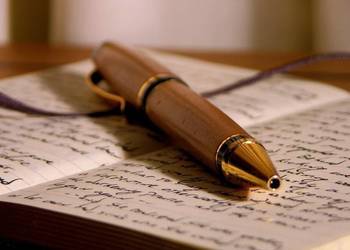 REGULAMIN TALENTU LITERACKIEGOKonkurs przeznaczony jest dla uczniów  klas IV-VIII.  1.Uczestnicy konkursu przekazują pracę konkursową nauczycielom odpowiedzialnym za konkurs                         (Małgorzata Zyber i Mateusz Błażejewski) w formie wydruku komputerowego, w formacie A4, napisaną czcionką Times New Roman, rozmiar  14 lub napisaną czytelnie na papierze kancelaryjnym w linie.                                                                                                                                                                                              2. Praca nie powinna być dłuższa niż 2 strony formatu A4.                                                                                                               3. Autor powinien podpisać swoją pracę: imię, nazwisko, klasa.                                       4. Termin oddania prac: 12.02.2020.5. Konkurs jest jednoetapowy.6. Prace przechodzą na własność organizatorów. 7.  Kryteria oceny prac literackich:                                                                                                                                           • zgodność prac z tematem i formą wypowiedzi,                                                                                                                   • trójdzielność kompozycji i jej oryginalność,  bogactwo języka,                                                                                                                 • poprawność stylistyczna, gramatyczna, ortograficzna i interpunkcyjna. 8. Konkurs wyłoni laureata w każdym poziomie wiekowym. 9. Tematy prac:• Klasy VIII  "Patriotyzm w dzisiejszych czasach ma się dobrze".  Napisz rozprawkę na ten temat.  W pracy można wykorzystać argumenty z debaty oksfordzkiej, która odbyła się                      w naszej szkole. • Klasy VII  Napisz przemówienie do rówieśników, które mógłbyś zacząć słowami: „Stoję tu przed Wami i zastanawiam się. Ile dla Was znaczy Ojczyzna? Czy hasło „patriotyzm” nie jest tylko pustym wyrazem, frazesem bez znaczenia…”• klasy VI  Napisz list do rówieśnika z zagranicy, w którym zachęcisz go do odwiedzenia Polski.• klasy V  „Przyjedź do mojego miasta, bo warto je zwiedzić!” – list do kolegi.• klasy IV „Tego nigdy nie zapomnę…” Opowiedz wakacyjną przygodę, która miała miejsce podczas wędrówek po Polsce.